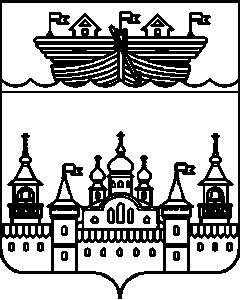 ПОСЕЛКОВЫЙ СОВЕТ Р.П.ВОСКРЕСЕНСКОЕВОСКРЕСЕНСКОГО МУНИЦИПАЛЬНОГО РАЙОНАНИЖЕГОРОДСКОЙ ОБЛАСТИР Е Ш Е Н И Е     01 декабря 2016 года						                         № 34О принятии в первом чтении проекта решения Воскресенского поселкового Совета Воскресенского муниципального района Нижегородской области «О бюджете рабочего поселка  Воскресенское на 2017 год  и об основных характеристиках бюджета р.п. Воскресенское на 2017 год»Рассмотрев основные характеристики бюджета р.п. Воскресенское на 2017 годВоскресенский поселковый Совет  решил:1.Принять, в первом чтении проект решения поселкового Совета р.п. Воскресенское «О бюджете рабочего поселка Воскресенское на 2017 год» .2.Утвердить основные характеристики  бюджета  р.п. Воскресенское  на 2017 год:1)общий объем доходов в сумме  20818230,00  рублей 2)общий объем расходов в сумме 20818230,00  рублей.  3. Утвердить Перечень и коды администраторов доходов бюджета р.п.Воскресенское согласно приложению 1.4. Утвердить общий объем налоговых и неналоговых доходов в сумме 20818230,00 рублей, в том числе налоговых и неналоговых доходов, за исключением доходов, являющихся источником формирования муниципального дорожного фонда р.п. Воскресенское в сумме 18265530,00 рублей. Утвердить общую сумму ассигнований муниципального дорожного фонда в сумме 2552700,00 рублей.5. Утвердить поступления доходов по группам, подгруппам и статьям бюджетной классификации в пределах общего объема доходов, утвержденных пунктом 2 настоящего решения, согласно приложению 2.6. Установить, что недоимка, пени и штрафы за несвоевременную уплату налогов зачисляются в соответствующий бюджет по нормативам, действующим в текущем финансовом году.7. Установить, что поправки по предмету второго чтения бюджета р.п. Воскресенское на 2017 год направляются в соответствии со ст. 23 Положение о бюджетном процессе в р.п. Воскресеснское на рассмотрение в согласительную комиссию в срок до 26 декабря 2016 года8. Назначить на 27 декабря 2016 года в 17-00 час. по адресу Администрация р.п. Воскресенское пл.Ленина д.3. публичные слушания по проекту бюджета р.п. Воскресенское на 2017 год, обнародовать проект  на сайте администрации Воскресенского муниципального района, в здании администрации р.п. Воскресенское и на информационных стендах.9. Настоящее решение вступает в силу со дня его обнародования. Глава местного самоуправления:                                                                 С.И. ДоронинПриложение № 1 Перечень главных администраторов доходов бюджета  р.п. ВоскресенскоеПоступления доходов по группам, подгруппам и статьям бюджетной классификации в пределах общего объема доходовВедомство Код бюджетной классификации РФАдминистратор доходов010Администрация рабочего поселка Воскресенское 01011301995130000130Прочие доходы от оказания платных услуг (работ) получателями средств бюджетов городских поселений 01011302065130000130Доходы, поступающие в порядке возмещения  расходов, понесенных в связи с эксплуатацией имущества городских поселений01011302995130000130Прочие доходы от компенсации затрат бюджетов городских поселений01011701050130000180Невыясненные  поступления, зачисляемые в бюджеты городских поселений01011705050130000180Прочие неналоговые доходы бюджетов городских поселений01020201001130220151Дотации бюджетам городских поселений на выравнивание бюджетной обеспеченности из областного бюджета01020201001130000151Дотации бюджетам городских поселений на выравнивание бюджетной обеспеченности из районного бюджета01020203015130110151Субвенции бюджетам городских поселений на осуществление первичного воинского учета на территориях, где отсутствуют военные комиссариаты за счет средств федерального бюджета01020204012130000151Межбюджетные трансферты, передаваемые городским бюджетам поселений  для компенсации дополнительных  расходов ,возникших  в результате решений ,принятых органами власти другого уровня01020204012130220151Межбюджетные трансферты, передаваемые бюджетам городских поселений  для компенсации дополнительных расходов, возникших в результате решений ,принятых органами власти другого уровня за счет средств областного бюджета01020204999130000151Прочие межбюджетные трансферты, передаваемые бюджетам городских поселений01020705030130000180Прочие безвозмездные поступления в бюджеты городских поселений01021905000130000151Возврат остатков субсидий, субвенций и  иных  межбюджетных трансфертов имеющих целевое назначение, прошлых лет из бюджетов городских поселений001Управление финансов  администрации Воскресенского муниципального района Нижегородской области00120805000130000180Перечисления из бюджетов городских  поселений  (в бюджеты  городских поселений) для осуществления  возврата  (зачета) излишне уплаченных или  излишне  уплаченных или излишне взысканных сумм налогов, сборов и иных  платежей ,а также сумм процентов за  несвоевременное  осуществление  такого возврата  и процентов , начисленных на  излишне взысканные суммы100Управление Федерального казначейства по Нижегородской области10010302230010000110Доходы от уплаты акцизов на дизельное топливо, подлежащие распределению между бюджетами субъектов Российской Федерации и местными бюджетами с учетом установленных дифференцированных нормативов отчислений в местные бюджеты10010302240010000110Доходы от уплаты акцизов на моторные масла для дизельных и (или) карбюраторных (инжекторных) двигателей, подлежащие распределению между бюджетами субъектов Российской Федерации и местными бюджетами с учетом установленных дифференцированных нормативов отчислений в местные бюджеты10010302250010000110Доходы от уплаты акцизов на автомобильный бензин, подлежащие распределению между бюджетами субъектов Российской Федерации и местными бюджетами с учетом установленных дифференцированных нормативов отчислений в местные бюджеты10010302260010000110Доходы от уплаты акцизов на прямогонный бензин, подлежащие распределению между бюджетами субъектов Российской Федерации и местными бюджетами с учетом установленных дифференцированных нормативов отчислений в местные бюджеты182Управление Федеральной  налоговой службы по Нижегородской области18210102010010000110Налог на доходы физических лиц с доходов, источником которых является налоговый агент, за исключением доходов, в  отношении которых начисление и уплата налога осуществляется  в соответствии со  статьями 227, 227.1 и 228 НК  РФ18210102020010000110Налог на доходы физических лиц с доходов, полученных от осуществления  деятельности физическими лицами, зарегистрированными в качестве индивидуальных предпринимателей, нотариусов, занимающихся частной практикой, адвокатов, учредивших адвокатские кабинеты и  других лиц, занимающихся частной практикой в соответствии  со статьей 227 Налогового кодекса Российской Федерации18210102030010000110 Налог на доходы физических лиц с доходов, полученных физическими лицами в соответствии со статьей 228 Налогового кодекса Российской Федерации18210503010010000110Единый сельскохозяйственный налог 18210601030130000110Налог на имущество физических лиц, взимаемый по ставкам, применяемым к объектам налогообложения, расположенным в границах городских поселений18210606033130000110Земельный налог с организаций, обладающих земельным участком, расположенным в границах городских  поселений18210606043130000110Земельный налог с физических, обладающих земельным участком, расположенным в границах городских поселений366Комитет по управлению муниципальным имуществом Воскресенского  муниципального района  Нижегородской области36611105013130000120Доходы, полученные в виде арендной платы за земельные участки, государственная собственность на которые  не разграничена и  которые расположены в границах городских поселений , а также средства от продажи права на   заключение договоров аренды указанных  земельных участков36611406013130000430Доходы от продажи земельных участков, государственная собственность на которые не разграничена и которые расположены  в границах городских поселенийПриложение 2Код бюджетной классификации РФНаименование доходовСумма, руб.10000000000000000Налоговые и неналоговые доходы17599100,0010100000000000000Налоги на прибыль, доходы8228200,0010102000010000110Налог на доходы физических лиц8228200,0010102010010000110Налог на доходы физических лиц с доходов, источником которых является налоговый агент, за исключением доходов, в отношении которых исчисление и уплата налога осуществляется в соответствии со статьями 227,227.1 и 228 НК РФ8228200,0010300000000000000Налоги на товары (работы, услуги) реализуемые на территории Российской Федерации2552700,0010302230010000110Доходы от уплаты акцизов на дизельное топливо, подлежащие распределению между бюджетами субъектов Российской Федерации и местными бюджетами с учетом установленных дифференцированных нормативов отчислений в местные бюджеты905800,0010302240010000110Доходы от уплаты акцизов на моторные масла для дизельных и (или) карбюраторных (инжекторных) двигателей, подлежащие распределению между бюджетами субъектов Российской Федерации и местными бюджетами с учетом установленных дифференцированных нормативов отчислений в местные бюджеты13800,0010302250010000110Доходы от уплаты акцизов на автомобильный бензин, подлежащие распределению между бюджетами субъектов Российской Федерации и местными бюджетами с учетом установленных дифференцированных нормативов отчислений в местные бюджеты1976900,0010302260010000110Доходы от уплаты акцизов на прямогонный бензин, подлежащие распределению между бюджетами субъектов Российской Федерации и местными бюджетами с учетом установленных дифференцированных нормативов отчислений в местные бюджеты-343800,0010500000000000000Налоги на совокупный доход12200,00 10503000010000110Единый сельскохозяйственный налог12200,0010503010010000110Единый сельскохозяйственный налог                   12200,0010600000000000000Налоги на имущество4977000,0010601000000000110Налог на имущество физических лиц1497200,0010601030130000110Налог на имущество физических лиц, взимаемых по ставкам, применяемым к объектам налогообложения, расположенным в границах городских поселений.1497200,0010606000000000110Земельный налог3479800,0010606030000000110Земельный налог с организаций911700,0010606033130000110Земельный налог с организаций, обладающих земельным участком, расположенным в границах городских  поселений911700,0010606040000000110Земельный налог с физических лиц2568100,0010606043130000110Земельный налог с физических, обладающих земельным участком, расположенным в границах городских поселений2568100,0011100000000000000Доходы от использования имущества, находящегося в государственной и муниципальной собственности1204000,0011105000000000120Доходы, получаемые в виде арендной либо иной платы за передачу в возмездное пользование государственного и муниципального имущества (за исключением имущества бюджетных и автономных учреждений, а также имущества государственных и муниципальных унитарных предприятий, в том числе казенных)1204000,0011105010000000120Доходы, получаемые в виде арендной платы за земельные участки, государственная собственность на которые не разграничена, а также средства от продажи права на заключение договоров аренды указанных земельных участков1204000,0011105013130000120Доходы, получаемые в виде арендной платы за земельные участки, государственная собственность на которые не разграничена и которые расположены в границах городских поселений, а также средства от продажи права на заключение договоров аренды указанных земельных участков1204000,0011300000000000000Доходы от оказания платных услуг (работ) и компенсации затрат государства300000,0011301000000000130Доходы от оказания платных услуг (работ) 300000,0011301990000000130Прочие доходы от оказания платных услуг (работ)300000,0011301995130000130Прочие доходы от оказания платных услуг (работ) получателями средств бюджетов городских поселений300000,0011400000000000000Доходы от продажи материальных и нематериальных активов325000,00114060000000000430Доходы от продажи земельных участков, находящихся в государственной и муниципальной собственности 325000,00114060100000000430Доходы от продажи земельных участков, государственная собственность на которые не разграничена325000,00114060131300000430Доходы от продажи земельных участков, государственная собственность на которые не разграничена и которые расположены в границах городских поселений325000,0020000000000000000Безвозмездные поступления3219130,0020200000000000000Безвозмездные поступления от других бюджетов бюджетной системы Российской Федерации3219130,0020201000000000151Дотации бюджетам субъектов РФ и муниципальных образований3022300,0020201001130000151Дотации на выравнивание бюджетной обеспеченности 3022300,0020201001130000151Дотации бюджетам городских поселений на выравнивание бюджетной обеспеченности из областного  фонда.3022300,0020201001130000151Дотация на выравнивание бюджетной обеспеченности за счет налоговых и неналоговых доходов бюджета муниципального района3022300,0020203000000000151Субвенции бюджетам субъектов Российской Федерации и муниципальных образований196830,0020203015130000151Субвенции бюджетам городских поселений на осуществление первичного воинского учета на территориях, где отсутствуют военные комиссариаты196830,0020203015130110151Субвенции бюджетам городских поселений на осуществление первичного воинского учета на территориях, где отсутствуют военные комиссариаты за счет средств федерального бюджета196830,00ИТОГО:20818230,00